FORMATO HOJA DE RUTA COVID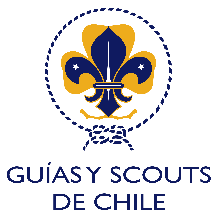 “Retorno seguro y responsable a actividades Guías-Scouts”FECHA SOLICITUDNombre del GrupoNombre de la Unidad(Indicar Nombre y Rama a la que pertenece)Responsable de la Actividad(Responsable y Asistentes de Unidad)Listado de participantes
(Todas las personas que estarán en el recinto o actividad)Nombre y Tipo de Actividad(Salidas Diurnas, Jornada habitual)Fecha de la ActividadLugar(Especificar si el lugar es abierto o cerrado)/(Nombre, ubicación y/o dirección del lugar)Descripción de la Actividad(Realizar breve descripción de la actividad, considerando las recomendaciones del protocolo, proponiendo las medidas que suplen las dificultades observadas)Registro del Lugar(Para respaldar las condiciones de infraestructura adecuada del lugar respecto al tipo de actividad adjuntar registro fotográfico por mail)________________________________________________________________NOMBRE Y FIRMARESPONSABLE DE UNIDADNOMBRE Y FIRMADIRECTOR O DIRECTORA DE DISTRITO